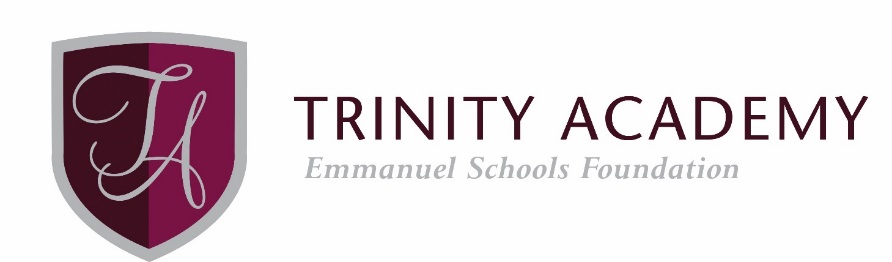 Attendance Officer – Data, Administration, ReportingThe Attendance Officer – Data, Administration Report, is responsible to the Office Manager for: Taking leading role in implementing the school attendance management policy/proceduresMaintaining up-to-date knowledge and skills in accordance with service specifications and DFE and DMBC standards through regular training and performance reviewEnsuring you are aware of current trends, difficulties and changes in national school attendance; including statutory and non-statutory changesThe administration of attendance within MIS (management information system) including administration tasks linked to attendance;Making and receiving calls from parents of absent students on a daily basis;Using MIS system to notify staff and student about authorised absence during the school day;Updating the register with signing in / out information.After AM registration implementing the first day response text messaging procedure for all first day absences;Managing the late system issuing detentions and communications regarding lateness;Liaison with staff regarding missing registers;Maintaining records of missing/inaccurate registers for all lessons using the MISStaff training if neededEnsuring accuracy of daily data through daily data cleansing;Ensuring accuracy of census data;Put in place recurring attendance reports and schedule to run daily for the Pastoral Teams and SMT to access; Providing daily attendance data to Pastoral Teams and SMT; Updating the local authority portal in the following instances:Child Missing Education (CME)Elective Home Education (EHE)Holiday requests, outcomes and Fixed Penalty Notices (FPN)Admissions to rollDeletion from rollManaging the ‘fire report’ on a daily basis;Making follow-up calls when students have not returned from a holiday;Administering letters to parents about attendance/punctuality concerns and recording on MIS;Any other reasonable duties as required by the Principal.